Изучая историю, мы приучаем                                                                           себя постоянно сохранять                                                                          в душе память о лучших                                                                           и достойнейших людях…ПлутархВспоминают ветераны педагогические труда Советской средней школы Советского района  Алтайского края.(к 75-летию Алтайского края)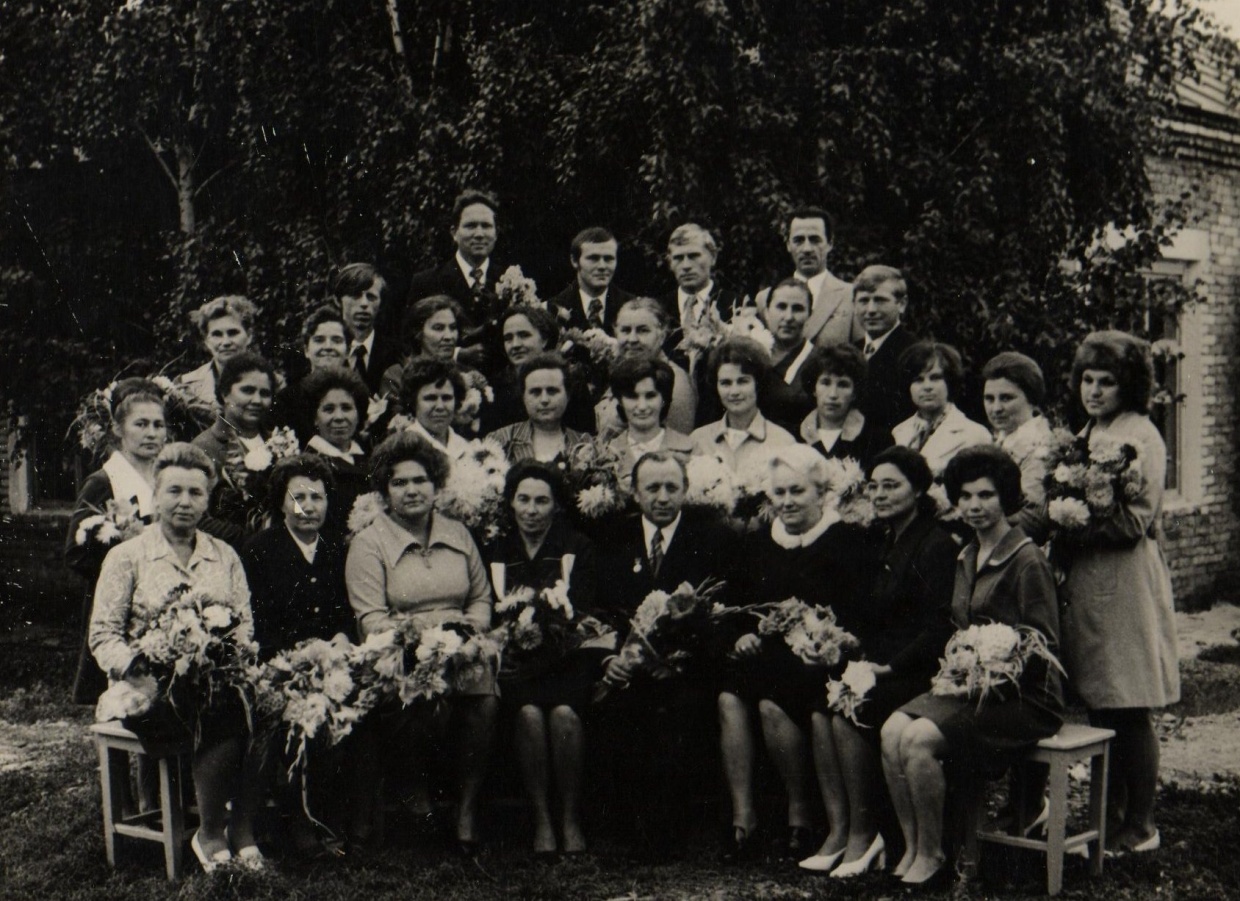 Заозеров  Дмитрий Иванович – директор Советской средней школы, награжден  орденом Ленина, «Заслуженный учитель РФ» .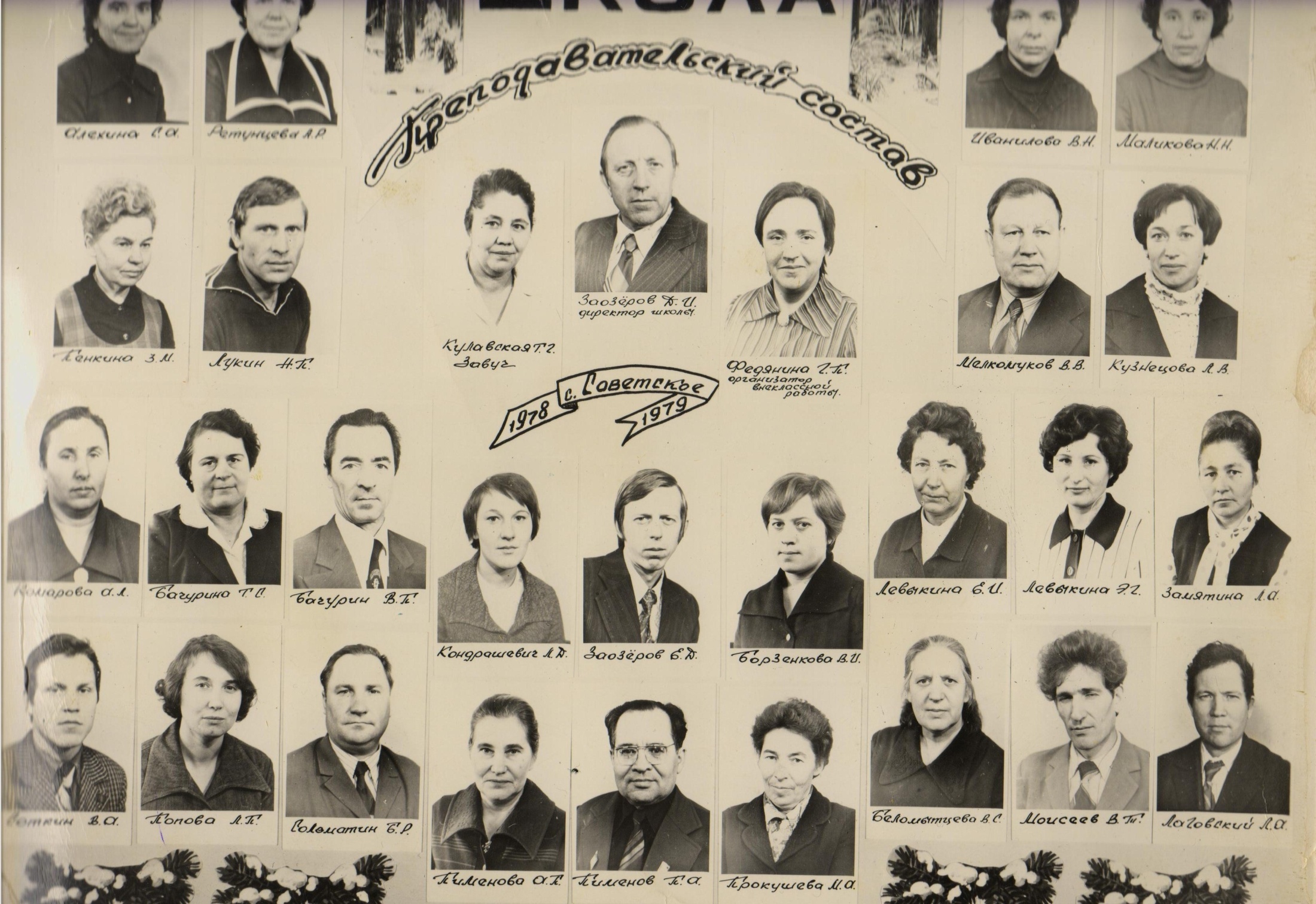 1967 год. Я был назначен директором Советской средней школы.Вновь созданный район. Масса проблем. Обстановка была сложная и в районе, и в школе. Я понимал, что могу многое сделать для нормальной учебы детей, для работы учителей.Коллектив учителей был сильный, но сложный. Директора часто менялись, материальная база школы была слабой.По проекту здание  школы было  рассчитано на  280 мест. Со временем пристроили  два  крыла, мастерские, спортзалы. И стала она на 580 мест.Котельная не могла отопить такую площадь.  Зимой в классах было холодно, дети сидели одетыми. Начали строить силами учащихся  новую котельную. Руководил стройкой мастер. В школе стало тепло. Потом силами учащихся и учителей были построены переходная галерея, интернат на 80 мест, пристроили столовую на 160 посадочных мест, овощехранилище, склад, учебный комплекс по автоделу, сделали  шатровую кровлю над мастерскими и спортзалом.Школа 40 лет простояла без капительного ремонта. Через несколько лет интернат закрыли:  были  созданы средние школы в селах. На базе интерната организовали УПК. Первым и последним директором был Заозеров Евгений Дмитриевич. Он сделал так много, что на базе нашего УПК проходили краевые семинары. Это был лучший сельский УПК края. Он построил цех для сельхозмашин на 5 блоков.В УПК готовили швей, продавцов, строителей, трактористов, водителей, мастеров машинного доения. Вместе с аттестатом вручали удостоверение по профессии. Со временем в школе установилась определенная система, обеспечивающая единства воспитания и обучения учащихся.В  сложный период моей работы наш коллектив учителей всегда  поддерживал меня.  Благодарю всех. Не помню случая, чтобы кто-то отказался.Преодоление неуспеваемости  и  второгодничества достигалось совершенствованием всей системы учебно - воспитательного процесса школы  и урока как основной формы организации обучения и воспитания.Я старался внедрять в работу школы достижения учителей - новаторов.В школе была строгая трудовая дисциплина. Четкий внутренний распорядок. Советская средняя школа была опорной школой района.Все показательные семинары, открытые уроки, творческие диспуты проходили у нас.Выпускники школы поступали в лучшие школы страны. Среди них люди почти всех специальностей. 30% учителей района были выпускниками Советской средней школы.В школе была обстановка напряженного творческого труда, взаимопомощи, коллективных поисков.На пришкольном участке был заложен дендрарий. Школа утопала в цветах.Когда я уходил на заслуженный отдых, в школе было более 1000 учащихся. Коллектив был сильный, дружный, сплоченный.  Трудно выделить кого-то. Каждый работал на авторитет школы.Д.И. Заозеров, директор школы.Кулавская Тамара Георгиевна - завуч школы «Отличник народного просвещения»В школе была хорошо организована методическая помощь начинающим учителям. Шефы - наставники с подшефными работали несколько лет в тесном контакте: составляли поурочные и тематический планы, разрабатывали и проводили классные часы, родительские собрания, экскурсии, походы. Шефами- наставниками были математики: Роберт Кондратьевич Майер, Прокушева Мария Андрияновна, Кулавская Тамара Георгиевна; учителя русского языка и литературы: Шевницына Вера Васильевна, Дерягин С. С ; учителя истории : Федянина Галина Павловна, Заозеров  Дмитрий Иванович; учителя начальных классов: Хомянина Екатерина Ильинична, Дьяченко А. Е, Левыкина Елизавета Иосифовна, Беломытцева  Валентина  Степановна.Большое внимание уделялось индивидуальной работе с учащимися. Работа с «трудными»  и  слабоуспевающими всегда была по контролем администрации школы. При  посещении уроков руководствовались различными схемами, которые помогали увидеть, какое внимание учитель уделяет слабоуспевающим ученикам.Федянина Галина Павловна - организатор внеклассной и внешкольной работы, «Заслуженный учитель РФ».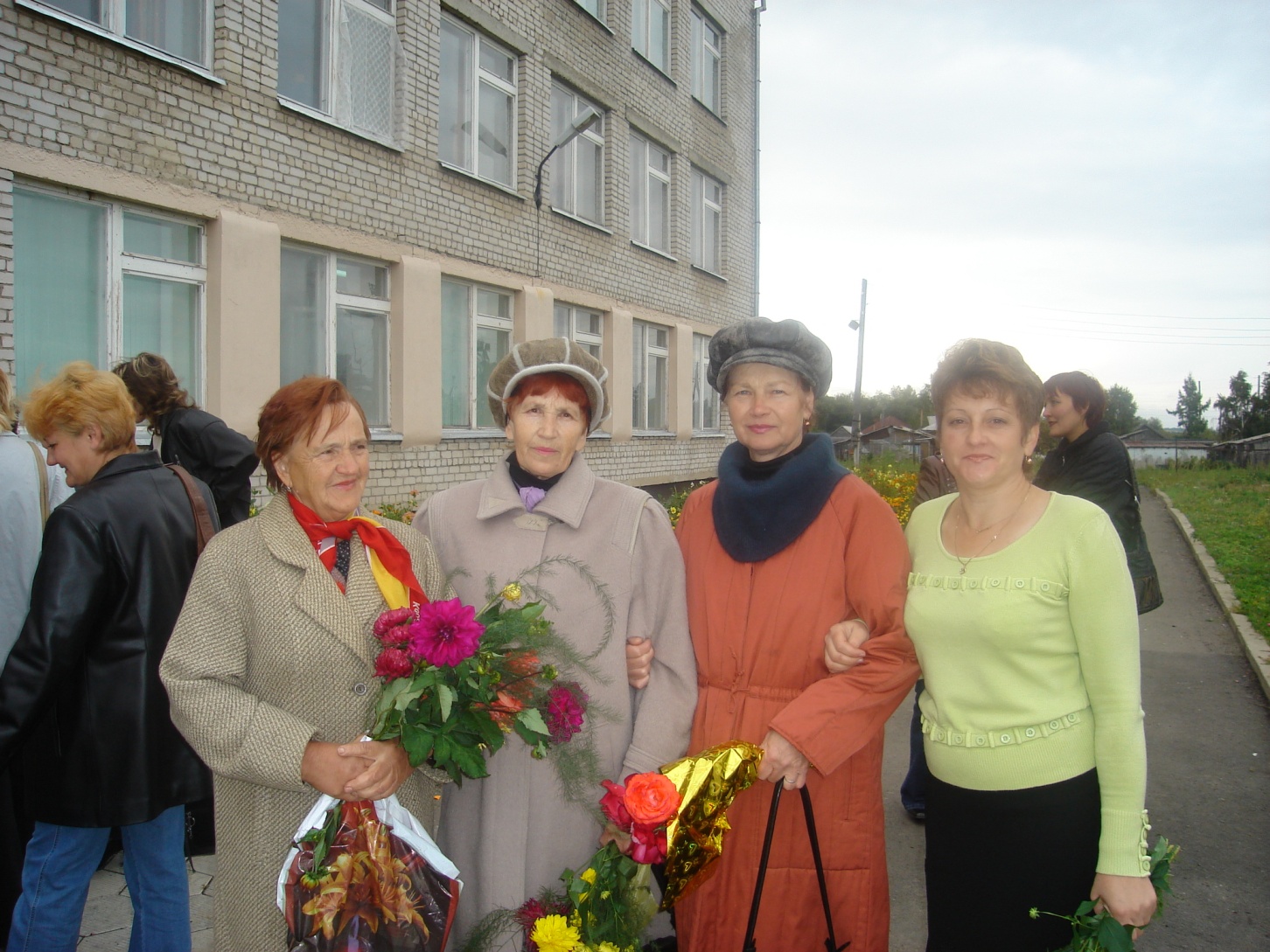 Трудовое воспитаниеАктивное участие учащиеся принимали в строительстве школьной столовой, котельной, переходной галереи. В школе было всего  две  технички, все классы убирали учащиеся. В порядке содержался школьный двор и прилегающая территория.Помогали колхозу в посадке, прополке и уборке овощей, копали картофель и свеклу, переворачивали валки. Сажали деревья в парке и вдоль трассы. На пришкольном участке выращивали овощи для столовой, проводили опыты для Алтайской опытной станции. Пришкольный участок  был участником Всесоюзной сельскохозяйственной выставки и неоднократно награждался грамотами. Руководитель -  Заозерова Раиса Васильевна.В летнее время работал «Лагерь  труда и отдыха» для учащихся 9-11 классов с круглосуточным пребыванием детей. Финансировал его колхоз «На страже мира», он  же и оплачивал поездки, экскурсии по Горному Алтаю, по Чуйскому тракту. Начальником  лагеря долгое  время была  Левыкина Елизавета Иосифовна.Профориентация. Работал учебно – производственный комбинат (директор Заозеров Е. Д.).Кабинет машиноведения был признан лучшим в крае, а его руководителю Мелкомукову Виктору Васильевичу было присвоено звание «Заслуженный учитель РФ». Проводили конкурс «Лучший по профессии», и Алехина Наталья  стала краевым призером по профессии «Мастер машинного  доения».Проводились встречи с людьми разных профессий, экскурсии на предприятия райцентра. Большинство выпускников остались верны профессии полученной в УПК.Военно - патриотическое воспитание.В школе оформлен Зал боевой и Трудовой славы. Оформлением руководил  учитель труда Голиков Виталий Андреевич. Группа экскурсоводов рассказывала не только учащимся школы, но и родителям, гостям о ВОВ и ее участниках.Был собран богатейший материал об участниках войны нашего села и оформлены  альбомы о тех, кто воевал под Сталинградом, под  Москвой, о герое Советского  союза  Болотове, об участнике  Парада  Победы  Беломытцеве  А. Д, велась переписка с городами-героями, которые присылали землю, книги для нашего зала.На домах участников ВОВ появились красные звездочки.В зале Боевой славы проходили все торжественные мероприятия:  встреча с первогвардейцами  Алтая, смотр песни, строя и коллективного танца, вечера- встречи с тружениками тыла и участниками войны, прием в пионеры. Интересно проходила военизированная игра «Зарница» для старших школьников и «Зарничка» для младших. Для школы это  был настоящий праздник.Проводились конкурсы стихов, песен, газет  на определенные темы. Все юноши, достигшие призывного возраста, отслужили в армии, многие выбрали профессию военного: Воропаев Виктор. Рогов В, Симаков С, Стребков Н, Карпов К, Карпов В, Рогов А, Скоморохов А, Лобов А. Участниками афганской войны были:  Сачков Анатолий, Шарабарин Иван, Ушаков., Пенкин Вячеслав.Воспитание любви к Родине и к малой  родине проходило и через уроки, и через внеклассные мероприятия. Большую роль играли политинформации, радиобеседы. Через школьное радио проходили беседы с интересными людьми. В том числе и с секретарем райкома партии, который рассказывал о проблемах района. Каждый понедельник проводились классные часы.А сколько было общешкольных вечеров!На каникулах совершались экскурсии в Москву, Ленинград, Краснодон, Волгоград, Шушенское, Барнаул, Бийск, Телецкое озеро, Белокуриху, Горный Алтай.  Для детей они были бесплатные. Финансировали поездки колхоз «На страже мира» (председатель Алехин В.П), МСО, сырзавод.Работа комсомольской организации «Прометей» и пионерской дружины им. Олега Кошевого. Вся работа была подчинена идеи воспитания достойного гражданина. Комсомольские билеты вручали достойные люди села – труженики или участники войны, награжденные орденами и медалями. Проводились пионерские костры, трудовые десанты, конкурс на лучший пионерский отряд, на лучшую пионерскую группу. Секретарями комсомольской организации были:  Прокушева Н, Сачкова Н, Проскурина К. Старшей вожатой работали Замятина Л. А, Стародубова Н, Трубникова Н.Г, Гайлит О.И., Володина Н.В.Комсомольская организация была признана лучшей в районе, неоднократно награждалась грамотами ЦК  ВЛКСМ, знаменем ЦК  ВЛКСМ.Смотры художественной самодеятельностиСмотры художественной самодеятельности проводились ежегодно. Тема была определена, разработаны условия конкурса. Хор учащихся был обязателен, а так же танцевальные номера и художественное чтение. Руководителям и музыкальным оформителем концерта был Моисеев  В.Т .Каждый учитель готовил свою часть смотра. Готовили смотр  Ретунцева А.Р, Раззамасова Р. Т,  Щеглова З. С., а организатор внеклассной и внешкольной работы отвечал за всю программу. Большую работу проводила Н. Н. Маликова. Она отвечала за подготовку  ведущих концертов и чтецов. Ведущими были Осокин В, Нестерова С, Мальков С,  Скулкин А. чтецы- Неверова С, Сосновская И.Соревновались за первое место с  Урожайненской средней школой, но мы были первыми. Ежегодно к 8 Марта (это тоже была традиция) учителя школы готовили концерт для сельчан, а иногда выезжали в другие села и в Алтайский район.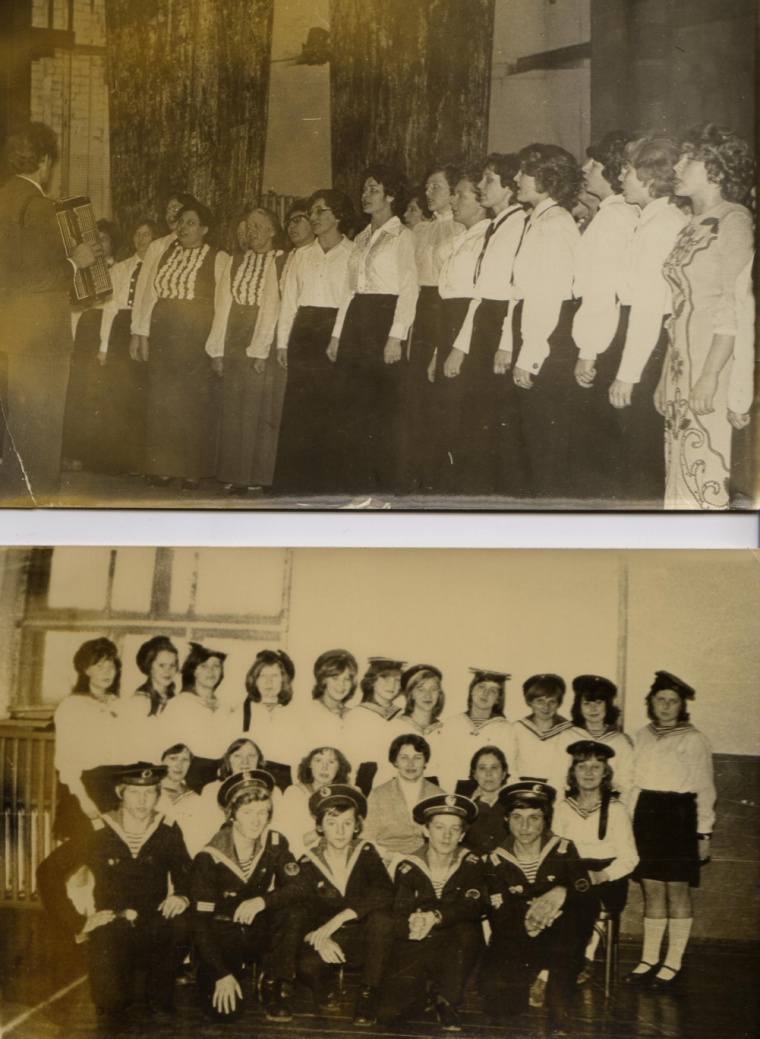 Спортивная работаСпортивная работа  была на высоком уровне:  кросс «Золотая осень», «Все на лыжи!».  Учащиеся школы всегда занимали призовые места в районных соревнованиях.Силами учителей физической культуры  Васильева В. С., Щеглова В.Н. была создана хорошая спортивная база, функционировала лыжная база.Работа библиотеки Работники библиотеки вели работу по пропаганде книги и нравственному воспитанию учащихся. Организовывали выставки книг, проводили библиотечные уроки, читательские конференции (Борисова К. И,  Ладыгина В. Д, Гюль- Ахмедова Л. Р)Работа с родителями.Собрания проводились по конкретной тематике. Классный руководитель вместе с родительским комитетом посещали квартиры учащихся. Выпускался  «Голос  школы»  для  предприятиях райцентра. Проводились совместные вечера, концерты, выставки.Работа интерната Большую работу проводила Латышева Мария Георгиевна .Интернациональное воспитание Роккель Нелли Ивановна, «Отличник народного образования»В интернациональном воспитании учащихся школы активное участие принимали члены клуба интернациональной дружбы. Клуб был организован учителями английского языка -  Роккель Нелли Ивановной и Левыкиной Элеонорой Густавовной. Он назывался КИД «Красная гвоздика». У клуба была своя эмблема и девиз «Пусть мир, как лентой голубой, опояшет шар земной».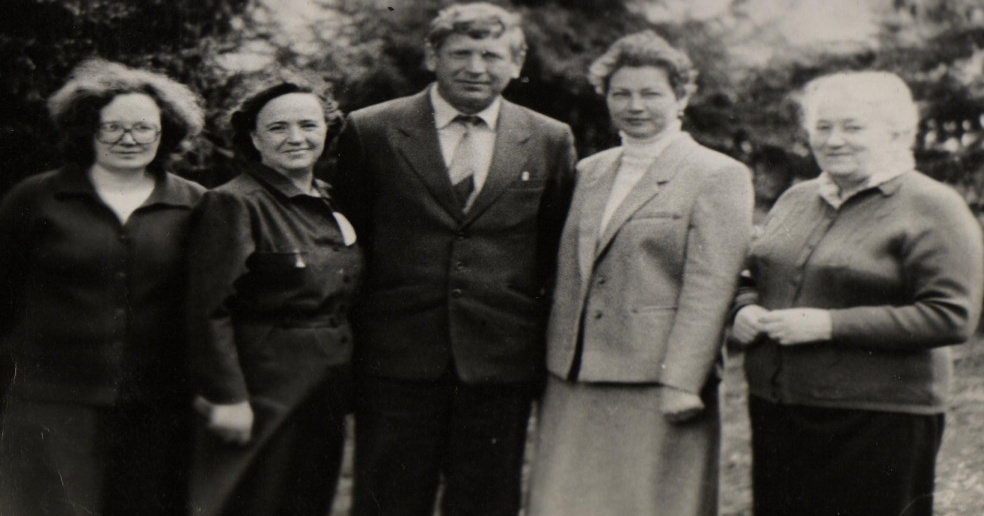 Среди активистов клуба можно назвать Прокушеву Н (сейчас учитель английского языка, работник Комитета по образованию), Алехину С (сейчас учитель немецкого языка), Верещагину С, Татаренкову Л, Ширнину А, Денисову М, Тамплон Л, Кваченок Е. (сейчас преподаватель немецкого языка в АГАУ), Стребкову Л, первого президента  КИДа «Красная гвоздика» (сейчас учитель английского языка в городе Омске; она прошла несколько ступеней американского конкурса для учителей английского языка, удачно представила свою работу в Москве, а затем в Англии и сейчас входит в группу учителей- авторов нового учебника английского языка для общеобразовательных учреждений России).Будучи членами клуба в течение нескольких лет, активисты осознанно, по- серьезному относились к работе в клубе, вовлекая в нее все новых сторонников интернационального движения, воспитывая в себе и в других учащихся стремление к миру на планете и сотрудничеству с другими народами.А мы, руководители, старались сделать нашу работу интереснее,  разнообразнее, понимая, что эти качества человека воспитываются с детства.Проводились расширенные заседания клуба и школьные вечера, посвященные творчеству знаменитых артистов. Например, на одном из заседаний говорили о Дине Риде, заседание было приурочено к его пребыванию в нашей стране. Интересно прошел вечер посвященный творчеству Джо Дассена, который проходил в форме киносеанса с использованием музыки, звукозаписи и слайдов.Была налажена переписка с подобными клубами из нескольких сел и городов Алтайского края, РСФСР и некоторых республик СССР.Особенно интересной и продолжительной была переписка с клубом имени Рихорда  Зорге из р.ц.Благовещенка и  из г. Даулгавпилс  Латвийской ССР. Письма писались на немецком и английском языках. Получение нового письма было целым событием в жизни членов клуба. Из писем они узнавали много интересного о своих новых друзьях и о тех местах, где они живут. На основе некоторых писем также устраивались расширенные заседания КИДа.В работе  КИДа  учитывалось и значение иностранных языков в жизни человека, поэтому в клубе проводились поэтические вечера, конкурсы песни, где члены клуба и приглашенные исполняли произведения на английском или немецком языках.Традиционно каждый год члены клуба готовили мероприятия, посвященные Дню юного героя - антифашиста, который отмечался 8 февраля. Мероприятия проходили в школе. Это могли быть радиопередачи, беседы в классах, общешкольная линейка, школьный вечер, где члены клуба, с привлечением других школьников, рассказывали о юных героях,  детях, которые совершили подвиги в годы революции, войны, а так же о героях - антифашистах. Члены клуба активно участвовали во всех мероприятиях политического характера, которые проводились в стране в защиту мира на планете.  Когда, например, в стране была объявлена неделя действий за разоружение в октябре 1984 г, члены КИДа  «Красная гвоздика» вместе с комитетом комсомола школы разработали программу проведения Недели в Советской средней школе. Члены КИДа подготовили и провели радиопередачу, в  которой рассказали об опасной ситуации, сложившейся в мире по вине американской администрации и о необходимости остановить опасные действия агрессора . Было зачитано письмо 13 летней американской школьницы Камиллы Тейлор, которая собрала 4000 подписей под петицией в поддержку замораживания ядерного оружия. Копии петиции были вручены членам конгресса США, а до того, как петицию вручили Генеральному секретарю ООН, Камилла хотела заручиться поддержкой советских школьников. После радиопередачи в адрес К. Тейлор была послана телеграмма: «700 учащихся Советской средней школы, поддерживая инициативу американской школьницы, голосуют за разоружение. Нами перечислено в фонд мира  400 рублей». Деньги были заработаны во время трудовых десантов, в которых участвовали учащиеся 6- 10 классов. Ребята помогали колхозу в уборке свеклы и  капусты.Во время проведения недели в школе прошли конкурсы рисунков и политического плаката под  названием «Нет - войне, нет - гонке вооружений».В конце недели в школе был организован митинг протеста против гонки вооружений. На митинге выступили секретарь партийной организации школы Г. П. Федянина, ветеран  ВОВ И.Б. Свиридов, ветеран труда З. М. Рыжкова, О. Ельчищев, ученик 10 класса, Ладыгин С., ученик 6 класса. Президент  КИДа Елена Кваченок зачитала текст письма, направляемого участниками митинга в Советский комитет защиты мира. Еще хочется рассказать об очень интересном празднике, который был организован членами КИДа. Это Фестиваль мира и дружбы, который проводился с участием всех школ района и был посвящен истории фестивального движения и предстоящему  12  Всемирному фестивалю молодежи в Москве. Представление происходило на 3 языках.Была проведена больная подготовительная работа. Ученики каждой школы должны были изучить историю конкретного фестиваля и как можно красочнее представить этот фестиваль на празднике. Кроме этого можно было перечислить деньги в фонд 12 Всемирного фестиваля. Для этого в школах районах были организованны трудовые десанты на базе местных колхозов. В Советской средней школы членами КИДа была организована ярмарка поделок учащихся перед общешкольным родительским собранием в доме культуры. Родители с удовольствием покупали поделки своих детей. Фестиваль мира и дружбы прошел в доме культуры села Советское. Это было яркое, красочное мероприятие. Оно познакомило ребят из разных школ района и запомнилось всем надолго. Воспоминания Маликовой  Нины Николаевны, учителя  русского  языка  и литературы. Я, Маликова Нина Николаевна, мой стаж работы  42 года, из них в Советской средней школе 37 лет. Преподавала русский язык и литературу. И у меня есть что рассказать, что вспомнить. Я глубоко убеждена, что уроки литературы - это благодарнейший материал для воспитания нравственных качеств учащихся, если преподаватель любит свой предмет, глубоко знает его и эмоционально преподносит.Наши преподаватели такими и были. Это Шевницына Вера Васильевна, Дрягин Семен Семенович, Шумилова Раиса Ильинична, Ларионова Людмила Ивановна, Ретунцева  Александра Романовна, Гюль - Ахмедова Людмила Рауфовна, Щеглова Зоя Северьяновна, Раззамасова Раиса Тихоновна, Верещагина Валентина Ивановна и другие. Но я хочу рассказать о своей работе, которая тесно связана с работой школы. Вот весь коллектив работал  по теме «Учись учиться». В моем кабинете все было оформлено так, чтобы помочь учащимся учиться лучше. Был стенд, на котором помещены лучшие сочинения на различные темы, списки книг для внеклассного чтения по классам, лучшие рефераты и доклады. Памятки: «Как написать отзыв о прочитанной книге, рецензию, как работать над видами ошибок. А памятки «Как работать над ошибками» лежали в каждой ученической тетради, потому что проверял учитель не только классную, но и домашнюю работу.Мы постоянно работали с неуспевающими, вели специальные тетради, где указывались пробелы в знаниях и намечались пути их устранения. Сами готовили раздаточный материал и систематически отчитывались перед  директором или завучем за эту работу. Работали с резервом «хорошистов» и «отличников».Я помню, когда проходили тему «Литература 40-50х годов», сначала был обзорный урок. А потом ученик выбирал произведение из большого списка рекомендуемых произведений, и готовили реферат. Этот реферат иллюстрировали своими рисунками по содержанию этого произведения, подписывали словами из текста. У некоторых это были просто шедевры. А потом они выставлялись в кабинете, и все желающие могли прочесть. Я вела кружок выразительного чтения, там знакомились с основами стихосложения, читали и анализировали любимые стихи и сочиняли сами. Потом оформили альбом. Проводился конкурс лучших сочинений, писали очерки, зарисовки, сочинения по личным наблюдениям.Наша школа базовой, и нам приходилось давать уроки и для директоров, и для завучей, молодых учителей, и не только нашего района.А какие проверки устраивало РОНО!Создавались бригады из лучших учителей, и они посещали уроки, просматривали тетради, проверяли контрольные работы. Конечно,  были и неуспевающие, и недисциплинированные. Но работа проделывалась колоссальная для устранения негативных результатов. Выпускалась газета «Голос школы» в организациях, где работали родители, каждый месяц проводились родительские лектории. И раз в четверть  - родительские собрания. Библиотечные  работники школы (Борисова  К.И. ,Гюль- Ахмедова Л.Р) проводили  читательские конференции. И учащиеся выступали «без бумажки». А какие проводились литературные вечера! «Не надо рая - дайте родину мою» по поэзии   С. Есенина. И когда звучала песня на слова Есенина, ведущий обращался к залу: «Встаньте все: Есенина поют». И зал вставал. «К нему не зарастет народная тропа» по творчеству А. С. Пушкина. Задействованы были и учащиеся и учителя.«Сын земли Алтайской» по творчеству В.М. Шукшина, на вечере присутствовал представитель из Барнаула.«В семье единой». Каждый участник был в национальной одежде всех  16 республик, приветствовал зрителей на языке этого народа, рассказывал о своей республике и исполнял песни.